Пояснительная записка.Рабочая программа по технологии1класса разработана  для реализации основной образовательной программы   МБОУ «  СОШ № 4».Цель:  овладение технологическими знаниями и технико-технологическими умениями и освоение продуктивной проектной деятельности.Основные задачи курса:развивать эмоционально-ценностное отношение   к социальному миру и миру природы через формирование позитивного отношения к труду и людям труда, знакомить с современными профессиями;формировать умение  осуществлять  личностный  выбор способов деятельности, реализовывать их  в практической деятельности,  нести ответственность за результат своего труда;формировать чувство идентичности гражданина России в поликультурном многонациональном обществе на основе знакомства с ремеслами народов России;развивать способности к равноправному сотрудничеству на основе уважения личности другого человека; воспитание толерантности к мнению и позиции других; формировать целостную картину мира (образа мира) на основе  познания мира через осмысление духовно-психологического содержания предметного мира и его единства с миром природы,  освоения трудовых умений и навыков, осмысления технологии  процесса выполнения изделий в проектной деятельности;формировать первоначальные конструкторско-технологические знания и умения на основе обучения работе с технологической картой, строгого выполнение технологии  изготовления любых изделий;развивать знаково-символическое и пространственное мышление, творческое и репродуктивное воображение, творческое мышление;обучать приемам работы с  природными,  пластичными материалами, бумагой, тканью, работе с  конструктором, формирование  умения подбирать   необходимые  для выполнения изделия инструменты;формировать первоначальные умения  поиска необходимой информации в словарях, каталогах, библиотеке,  умений проверки, преобразования, хранения, передачи имеющейся информации, навыки использования компьютера; формировать потребности  в сотрудничестве, осмысление и соблюдение правил взаимодействия при групповой и парной работе, при общении с разными возрастными группами.Технология по своей сути является комплексным и интегративным учебным предметом. В содержательном плане он предполагает реальные взаимосвязи практически со всеми предметами начальной школы.Математика – моделирование (преобразование объектов из чувственной формы в модели, воссоздание объектов по модели в материальном виде, мысленная трансформация объектов и пр.), выполнение расчетов, вычислений, построение форм с учетом основ геометрии, работа с геометрическими фигурами, телами, именованными числами.Изобразительное искусство – использование средств художественной выразительности в целях гармонизации форм и конструкций, изготовление изделий на основе законов и правил декоративно-прикладного искусства и дизайна.Окружающий мир – рассмотрение и анализ природных форм и конструкций как универсального источника инженерно-художественных идей для мастера, природы как источника сырья с учетом экологических проблем, деятельности человека как создателя материально-культурной среды обитания; изучение этнокультурных традиций.Родной язык – развитие устной речи на основе использования важнейших видов речевой деятельности и основных типов учебных текстов в процессе анализа заданий и обсуждения результатов практической деятельности (описание конструкции изделия, материалов и способов их обработки; повествование о ходе действий и построении плана деятельности; построение логически связных высказываний в рассуждениях, обоснованиях, формулировании выводов).Литературное чтение – работа с текстами для создания образа, реализуемого в изделии.Место курса «Технология» в учебном планеНа изучение технологии в 1 классе начальной школы отводится– 33 часа - 1 час в неделю. Планируемые результаты изучения учебного предмета.Личностные результаты:1. Воспитание патриотизма, чувства гордости за свою Родину, российский народ и историю России.2. Формирование целостного социально ориентированного взгляда на мир в его органичном единстве и разнообразии природы, народов, культур и религий.3. Формирование уважительного отношения к иному мнению, истории и культуре других народов.4. Принятие и освоение социальной роли обучающегося, развитие мотивов учебной деятельности и формирование личностного смысла учения.5. Развитие самостоятельности и личной ответственности за свои поступки, в том числе в информационной деятельности, на основе представлений о нравственных нормах, социальной справедливости и свободе.6. Формирование эстетических потребностей, ценностей и чувств.7. Развитие навыков сотрудничества со взрослыми и сверстниками в разных ситуациях, умений  не создавать конфликтов и находить выходы из спорных ситуаций.8. Формирование установки на безопасный и здоровый образ жизни.Метапредметные результаты: Регулятивные УУДПроговаривать последовательность действий на уроке.Учиться работать по предложенному учителем плану.Учиться отличать верно выполненное задание от неверного.Учиться совместно с учителем и другими учениками давать эмоциональную оценку деятельности класса на уроке.Познавательные УУДОриентироваться в своей системе знаний: отличать новое от уже известного с помощью учителя.Делать предварительный отбор источников информации: ориентироваться в учебнике (на развороте, в оглавлении).Добывать новые знания: находить ответы на вопросы, используя учебник, свой жизненный опыт и информацию, полученную на уроке.Перерабатывать полученную информацию: делать выводы в результате совместной работы всего класса.Преобразовывать информацию из одной формы в другую на основе заданных в учебнике и рабочей тетради алгоритмов самостоятельно выполнять творческие задания.Коммуникативные УУДуметь донести свою позицию до собеседника;уметь оформить свою мысль в устной и письменной форме (на уровне одного предложения или небольшого текста);уметь слушать и понимать высказывания собеседников;совместно договариваться о правилах общения и поведения в школе и на уроках технология и следовать им;учиться согласованно работать в группе:Предметные результаты:1. Получение первоначальных представлений о созидательном и нравственном значении труда в жизни человека и общества, о мире профессий и важности правильного выбора профессии.2. Формирование первоначальных представлений о материальной культуре как продукте предметно-преобразующей деятельности человека.3. Приобретение навыков самообслуживания, овладение технологическими приемами ручной обработки материалов, освоение правил техники безопасности.4. Использование приобретенных знаний и умений для творческого решения несложных конструкторских, художественно-конструкторских (дизайнерских), технологических и организационных задач.5. Приобретение первоначальных знаний о правилах создания предметной и информационной среды и умения применять их для выполнения учебно-познавательных и проектных художественно-конструкторских задач.3.  Содержание курсаКак работать с учебником. Знакомство с учебником и рабочей тетрадью; условными обозначениями; критериями оценки изделия по разным основаниям. Я и мои друзья Знакомство с соседом по парте, сбор информации о круге его интересов, осмысление собственных интересов и предпочтений и заполнение анкеты.Материалы и инструменты. Знакомство с понятиями: «материалы» и «инструменты». Организация рабочего места. Рабочее место. Подготовка рабочего места. Размещение инструментов и материалов. Уборка рабочего местаЧто такое технология. Знакомство со значением слова «технология» (название предмета и процесса выполнения изделия).Осмысление умений, которыми овладеют дети на уроках.Человек и земля.Природный материал. Виды природных материалов. Подготовка природных материалов к работе, приемы и способы работы с ними. Сбор, сортировка, сушка под прессом и хранение природного материала. Выполнение аппликации по заданному образцу.Пластилин. Знакомство со свойствами пластилина. Инструменты, используемые при работе с пластилином. Приемы работы с пластилином. Выполнение аппликации из пластилина. Использование «Вопросов юного технолога» для организации своей деятельности и ее рефлексии.Выполнение изделия из природного материала с использованием техники соединения пластилином. Составление тематической композиции.Растения. Использование растений человеком. Знакомство с частями растений. Знакомство с профессиями связанными с земледелием. Получение и сушка семян.Осмысление этапов проектной деятельности (на практическом уровне.). Использование «Вопросов юного технолога» для организации проектной деятельности. Приобретение первичных навыков работы над проектом под руководством учителя. Отработка приемов работы с пластилином, навыков использования инструментов.Бумага. Знакомство с видами и свойствами бумаги. Приемы и способы работы с бумагой. Правила безопасной работы с ножницами. Знакомство с правилами разметки при помощи шаблона и сгибанием, соединение деталей при помощи клея. Составление симметричного орнамента из геометрических фигур. Знакомство с использованием бумаги и правилами экономного расходования ее.Насекомые. Знакомство с видами насекомых. Использование человеком продуктов жизнедеятельности пчел. Составление плана выполнения изделия по образцу на слайдах. Выполнение изделия из различных материалов (природные, бытовые материалы, пластилин, краски).Дикие животные. Виды диких животных. Знакомство с техникой «коллаж». Выполнение аппликации из журнальных вырезок в технике коллаж. Знакомство с правилами работы в паре.Новый год. Освоение проектной деятельности: работа в парах, распределение ролей, представление работы классу, оценка готового изделия. Украшение на елку. Подбор необходимых инструментов и материалов. Выполнение разметки деталей по шаблону. Соединение деталей изделия при помощи клея. Выполнение елочной игрушки из полосок цветной бумаги.Украшение на окно. Выполнение украшения на окно в форме елочки из тонкой бумаги. Раскрой бумаги без ножниц (обрыв по контуру). Приклеивание бумажного изделия мыльным раствором к стеклу.Домашние животные. Виды домашних животных. Значение домашних животных в жизни человека. Выполнение фигурок домашних животных из пластилина. Закрепление навыков работы с пластилином.Такие разные дома. Знакомство с видами домов и материалами, применяемыми при их постройке. Практическая работа по определению свойств гофрированного картона. Выполнение макета домика с использованием гофрированного картона и природных материалов.Посуда. Знакомство с видами посуды и. материалами, из которых ее производят. Использование посуды. Сервировка стола и правила поведения за столом. Выполнение разных изделий по одной технологии из пластилина. Работа в группах при выполнении изделий для чайного сервиза.Свет в доме. Знакомство с разнообразием осветительных приборов в доме. Сравнивать старинные и современные способы освещения жилища. Выполнение модели торшера, закрепление навыков вырезания окружности. Знакомство с правилами безопасной работы с шилом.  Мебель Знакомство с видами мебели и материалами, которые необходимы для ее изготовления. Освоение правил самообслуживания (уборка комнаты и правила ухода за мебелью). Выполнение модели стула из гофрированного картона. Отделка изделия по собственному замыслу.Одежда Ткань, Нитки Знакомство с видами одежды, ее назначением и материалы их которых ее изготавливают. Способы создания одежды. Виды ткани и нитей, их состав, свойства, назначение и применение в быту и на производстве. Создание разных видов кукол из ниток по одной технологии.Учимся шить Знакомство с правилами работы с иглой. Освоение строчки прямых стежков, строчки стежков с перевивом змейкой, строчки стежков с перевивом спиралью. Пришивание пуговицы с двумя и четырьмя отверстиями. Использование разных видов стежков для оформления закладки. Оформление игрушки при помощи пуговиц.Передвижение по землеЗнакомство со средствами передвижения в различных климатических условиях. Значение средств передвижения для жизни человека. Знакомство с конструктором его деталями и правилами соединения деталей. Выполнение из конструктора модели тачки.Человек и вода.Вода в жизни человека. Вода в жизни растений. Осмысление значимости воды для человека и растений. Выращивание растений и уход за комнатными растениями. Проведение эксперимента по определению всхожести семян. Проращивание семян.Питьевая вода. Выполнение макета колодца из разных материалов (бумага и природные материалы). Анализ конструкции изделия, создание модели куба при помощи шаблона развертки и природного материала (палочек.). Создание композиции на основе заданного в учебнике образца.Передвижение по воде. Знакомство со значение водного транспорта для жизни человека. Знакомство со способами сборки плота. Создание из бумаги модели плота, повторяя технологию его сборки. Создание формы цилиндра из бумаги. Проводить исследование различных материалов на плавучесть. Знакомство со способами и приемами выполнения изделий в технике оригами. Осуществление работы над проектом.Человек и воздух.Использование ветра. Осмысление способов использования ветра человеком. Работа с бумагой. Изготовление макета по шаблону. Рациональное размещение материалов и инструментов. Знакомство со способами разметки по линейке. Выполнение правил техники безопасности. Изготовление модели флюгера из бумаги. Оформление по самостоятельному замыслу.Полеты птиц. Знакомство с видами птиц. Закреплять навыки работа с бумагой. Знакомство со способом создания мозаики с использованием техники «рваная бумага». Знакомство со способами экономного расходования бумаги материалов при выполнении техники «рваная бумага». Выполнение аппликации. Выполнение деталей для мозаики в группе.Полеты человека. Знакомство с видами летательных аппаратов. Моделирование. Выполнение модели самолета и парашюта. Закрепление умения работать с бумагой в технике «оригами», размечать по шаблону. Оформление изделия по собственному замыслу.Человек и информация.Способы общения. Изучение способов общения. Закрепление способов работы с бумагой, картоном, глиной. Создание рисунка на пластичном материале при помощи продавливания. Перевод информации в разные знаково-символические системы (анаграммы и пиктограммы). Использование знаково-символической системы для передачи информации (кодирование,шифрование).Важные телефонные номера. Правила движения. Знакомство со способами передачи информации Перевод информации в знаково-символическую систему. Осмысление значения дорожных знаков для обеспечения безопасности. Нахождение безопасного маршрута из дома до школы, его графическое изображение.Компьютер. Изучение компьютера и его частей. Освоение правил пользования компьютером и поиска информации.4. Тематическое планирование по технологии в 1 классеГрафик контрольных работ5. Календарно-тематическое планирование по учебному предмету «Технология» в 1 классеК.Р.№1 Контрольная работа по теме: «Человек и земля»1. Какой материал используется на уроках технологии.А) Бумага, пластилин, природный материалБ) Доски, гвозди, кирпичиВ) Железо, отвертки, секатор2. Как правильно передавать ножницы. А) Лезвиями впередБ) Кольцами впередВ) Можно кинуть3. Без чего нельзя обойтись при работе с пластилином? А) Ножницы, клейБ) Нитки, иголкаВ) Стека, доска для пластилина4. Что такое оригами?  А) Искусство складывания фигурок из бумагиБ) Искусство вырезания фигурок из бумагиВ) Обрывная мозаичная аппликация5. Что используется при работе с бумагой? А) СтекаБ) ИголкиВ) Ножницы6. При помощи чего скрепляется бумага?                         а)                                            б)                                          в)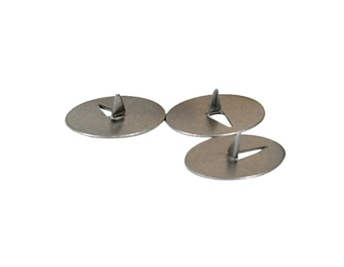 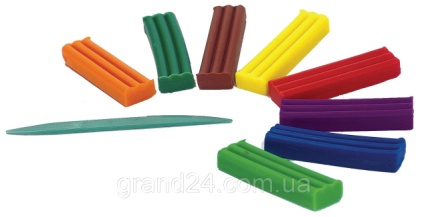 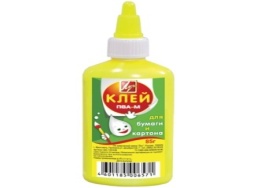 7. Фигуры, какой формы легче всего вырезать? А)                Б)                       В) 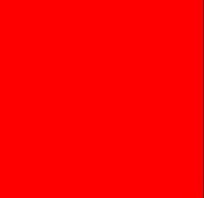 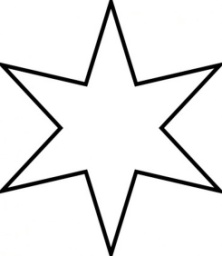 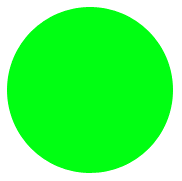 К.Р.№2 Контрольная работа по теме: «Человек и воздух»1. Выбери правильный ответ. Аппликация - это:а) складывание бумаги разных форм;б) наложение различных фигур и их приклеивание на ткань или бумагу;в) плетение полос.2.  Что такое ткань?а) материал, созданный человеком;
б) природный материал.3. Выбери орудия труда (инструменты):а)  молоток; б)  ножницы;
в) ткань; г) игла;
д) лопата; е) пластилин.4. Глина – это:а)  материал;б)  инструмент;
в)  приспособление.5. Из чего делают бумагу?а)  из древесины;
б)  из старых книг и газет;
в)  из известняка.6. Выбери инструменты для работы с бумагой:а)  ножницы; в)  линейка;
б)  пяльцы; г)  циркуль.7. Что нельзя делать при работе с ножницами?а)  держать ножницы острыми концами вверх;
б)  оставлять их на столе с раскрытыми лезвиями;
в)  передавать их закрытыми кольцами вперед;
г)  пальцы левой руки держать близко к лезвию;
д)  хранить ножницы после работы в футляре.8. Как нужно располагать шаблоны на бумаге?а)  поближе к краю и друг к другу;
б)  посередине листа бумаги.9. Какую ткань получают из химических волокон?а)  льняную;
б)  искусственную;в) хлопчатобумажную.10. В каком порядке выполняют аппликацию?____ вырежи;
____ разметь детали;
____ приклей детали;____ промажь детали клеем.11. Выбери инструменты для работы с пластилином:а)  стеки;
б) подкладная доска;
в)  ножницы.№ п/пРазделКол-во часов1Давайте познакомимся.32Человек и земля.213Человек и вода34Человек и воздух35Человек и информация3ИТОГО:ИТОГО:33№ п/пНаименование Дата Примечание 1К.Р.№1 Контрольная работа по теме: «Человек и земля»2К.Р.№2 Контрольная работа по теме: «Человек и воздух»№ п/пТемаКол-во часовДатаПримечание Давайте познакомимся. 3 часа.Давайте познакомимся. 3 часа.Давайте познакомимся. 3 часа.Давайте познакомимся. 3 часа.1Как работать с учебником. Я и мои друзья. 12Материалы и инструменты. Организация рабочего места.13Что такое технология?1Человек и земля. 21 час.Человек и земля. 21 час.Человек и земля. 21 час.Человек и земля. 21 час.4Природный материал.15Пластилин. 16Пластилин. 17Растения. 18Растения. Проект «Осенний урожай».19Растения. Проект «Осенний урожай».110Бумага. 111Насекомые. 112Дикие животные. Проект «Дикие животные». 113Новый год. Проект «Украшаем класс к новому году». Украшение на елку. Украшение на окно.114Новый год. Проект «Украшаем класс к новому году». Украшение на елку. Украшение на окно.115Домашние животные. 116Такие разные дома. 117Посуда.  118Посуда.   119Свет в доме. 120Мебель 121Одежда Ткань, Нитки. 122Учимся шить123Передвижение по земле124К.Р.№1 Контрольная работа по теме: «Человек и земля»1«Человек и вода» 3 часа«Человек и вода» 3 часа«Человек и вода» 3 часа«Человек и вода» 3 часа25Вода в жизни человека.  Вода в жизни растений.126Питьевая вода. 127Передвижение по воде.1«Человек и воздух» 3 часа.«Человек и воздух» 3 часа.«Человек и воздух» 3 часа.«Человек и воздух» 3 часа.28Использование ветра. 129Полеты птиц. 130Полеты человека.1Человек и информация-3часа.Человек и информация-3часа.Человек и информация-3часа.Человек и информация-3часа.31Способы общения.  132К.Р.№2 Контрольная работа по теме: «Человек и воздух»133Важные телефонные номера. Правила движения. Компьютер.1